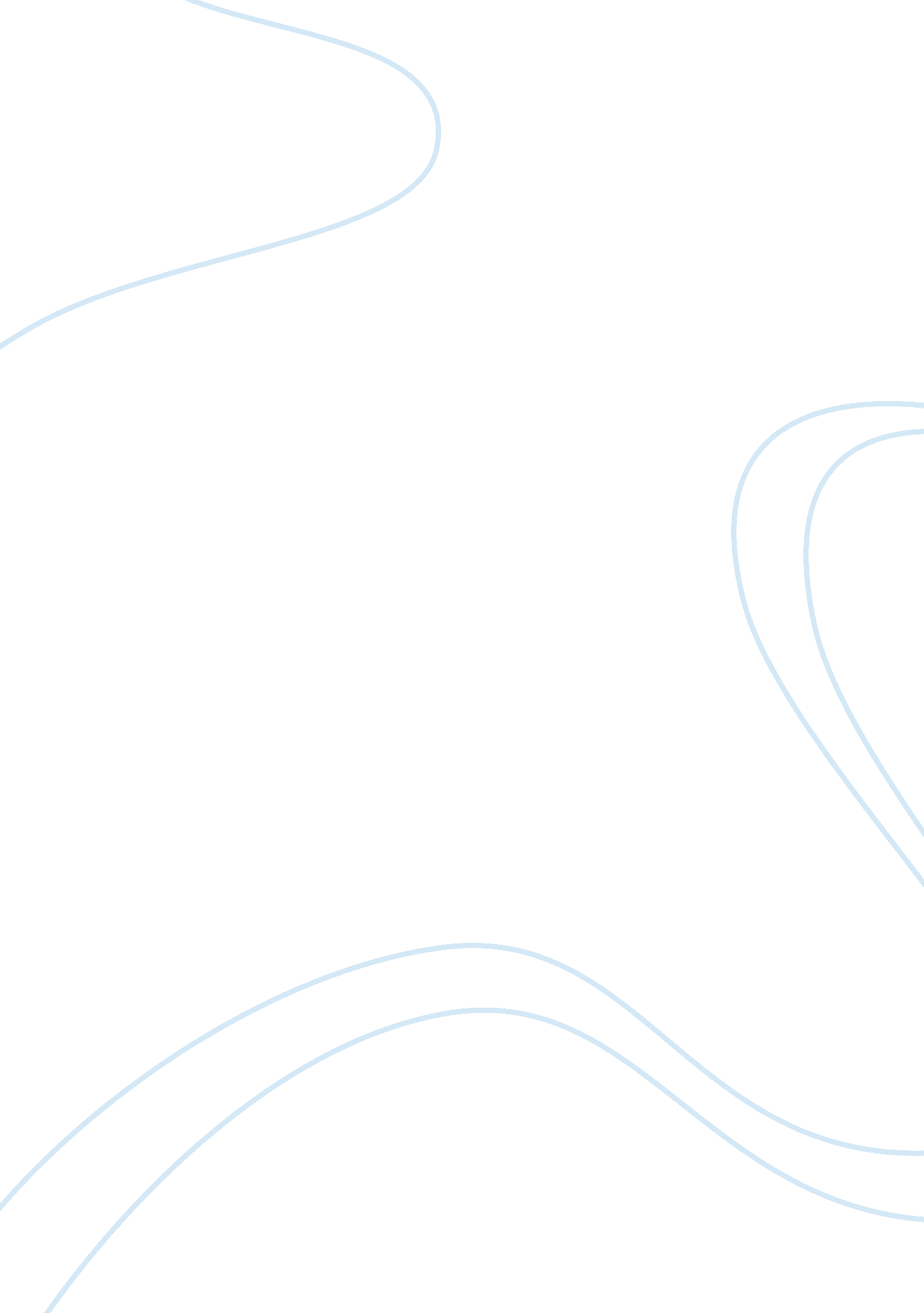 Are we civilized topic theology religion essay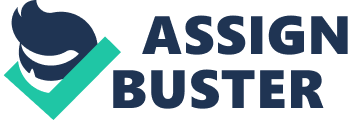 As the topic “ ARE WE CIVILIZED” goes towards the long discussion but here I give my outline on every point related to this topic firstly as Pakistan is the country which carry large population including all age group, many areas of Pakistan are uneducated and uncivilized due to many factors, as we talk about the major cities of Pakistan like Karachi, Islamabad and Lahore in these cities we might be say that the people are educated and civilized as compare to the remote areas of Pakistan. Technology development leads towards the civilized nation but technology doesn’t means civilization, although technology leads our life towards easeness, facility and shrink our working time but still technology failed to happy human being. As compare to the old life of human which is very tough and very hacted but human was happy and peaceful but now a days every thing is available every facility is providable but still human are not happy, there is no serenity in the society. Providing facilities and growing technology don’t lead the nation towards civilization. Technology don’t put smile on our faces. Civilization it self means the phenomenon of human to live together in a peaceful and happy environment with respect of each other in the society. To implement this thing we should individually think and concentrate on our own activity and behavior, we should Concentrate on our own personality this is the great and practical words for the whole society if everyone will engaged to improve their selves all the problems will solve and in this sense we would be say that we are civilized nation. if we want to live in a calmful environment we should avoid our bad behaviors, cruel nature and injustice with the weaker of the society or any company and live together in a friendly atmosphere we all should improve our moral values and think same for our brother now the point is are we civilized yes we are civilized but on a very few average scale which is negligible there is still need to become more and more civilized. This is misfortune for us that we live in that society where many people even don’t understand the word civilization. Education itself play a very vital role in the development of the society, it is the most powerful weapon throughout all the weapon, with the help of this weapon we can win any war, many people of Pakistan are uneducated, due to many factors including some remote areas of Pakistan there is less source to get the even basic education and only fewer or minor will reach towards the higher education. They have no guidance, less sources and less opportunity to learn and to show their skills and talent. It is the part of civilization if people are educated they are aware and they have ability to see the difference between true and false, also they have the clean view about the real things upon fake things. In this manner they have the power to make right decision at the right time. Without any hesitation but with full confidence. Also they understand the power of education and they will precede this education in their offspring as well. And it will become the chain of education. Poverty is also major factor of our country that restricts the parents to send their children to public or private schools. They have less source of income So they prefer to send their children towards QURANIC education and its all, but both education is essential either its Islamic education or either its worldly education, both has its own importance and its own value there is no comparison between them. Both are compulsory The worst effected are girl children because parents stop them from going to school and hand over trifling jobs at home, girls and boys both have equal right to get the education and take the decision with efficiency, there is a large gender discrimination in our country. It is very big issue in our country many areas of Pakistan is filled with the thought that education is not necessary for woman, they just stay in home, they don’t courage them and don’t provide the opportunity to the woman to get education and shine in any field of education, this is misfortune with them. I think programs, seminars and different workshops will take place in that areas of Pakistan in which the uneducated people encourage to move forward and learn the things and implement in their practical life. Specially women are encourage to educate their self to grow the coming generation because if they are educated then their generation will also educated also they have the sense of class, grouping and team work and management. Above all I discussed the current situation and strategies about the topic now I write my own opinion so in my opinion , I totally against and I don’t support it the situation of our country we are totally uncivilized nation. The very first worst part is there countless target killing everyday we hear the news of deaths. We are the nation who burn tires, buses and block the road. Protest on very little things. There is countless bombast in which countless people lost their lives and no one is here to stop this evil deeds and activities, many people injured due to this reason, is this nation is civilized where people don’t know about that either they reach at their home safely or not, where people are always facing problems including electricity, transport, water and gas etc. we named as uncivilized nation in the whole world due to our this situation of the country. Although ALLAH gives us everything in wide variety. HE gives us relation, families also provide all the nature goodness our country is included in the list of fruitful country. We have power to win the world. But we waste our time in the wrong activities, we don’t put up our moral values, we just waste our time in protest also we point out each other instead to concentrate our own personality, we are selfish nation we are liars we are not sincere with each other we are not sincere with our profession with our team. We don’t have ability to ignore each other; we don’t have polite nature and don’t show any positive attitude towards the elders and young. We don’t have respect of the elders. We lacking the moral values and don’t care the emotions of others. I must say we should learn ignorance, peace and prosperity. We learn how to put smile on the faces of others, learn how to make life easy and calm, we learn to live in peaceful environment where everyone respect each other and also give facility to the human beings and make life easy through the behavior and positive attitude. I recently discussed the situation, I was standing in row to submit the bill suddenly I feel great mass of people push at my back and my leg slip and I drop my position of row and all the people who are following my back position move forward, when I stand to maintain my row position no one give me that position and then I stand in the last position of the row and submit the bill in the last I was very surprised and angry about this unexplainable behavior of people. Regarding this incident I must say that time is important to everyone and everyone should go to their work but we should understand and respect each other, always find and search the way in which you give easiness to the people do not show your wild attitude and behavior. Always think the same way to others as you choice for you. We should lives our life according to the rule of Islam, and this is very simple if everyone start with their own family and every single person concentrate on their own, think about small points and do practically correct those wrong habits and activity. Make rules in home and follow the rules of your home and also outside the home, think positive, do positive, live positive, speak in the way that people love to listen you and listen in the way that the people want to speak with you. Life is easy for you and for others. Now I finishing my essay through this lines after all that situation I must say that still we have bad habits, still we are ill mannered still we are uneducated but I don’t stop my words to write these lines about our nation is that only need is to proper guidance we will prove our self as highly civilized nation INSHAHALLAH We proudly stand among the bravest nations as we live in conditions no other nation could not even think to live. We have the strength and the power and above all, we have faith in ourselves. We are very forgiving nation. We always forgave the bad and ill of others, we only remember the good part. We are an optimistic nation and we prove it many times. 